Welcome to Legacy Project tour!Helpful tools and tipsBelow is a list of helpful tools and features that will make your great hunt a little easier.Windows 10Taking a screenshotPress Windows logo key + Shift + S to bring up the Snip and Sketch tool.Drag to outline the part of your screen you want to capture. To capture the entire screen, click the icon to the left of the “X.” To cancel the screen capture, press the Escape (Esc) key.In the window where you want to place the screen capture, press Ctrl + V to paste the image.Seeing two windows at onceSelect the title bar of the window you want to snap.Drag it to the edge of your screen. An outline will appear to show where the window will snap to once you drop it.Drag it to the left or right side of your screen to snap it to the left or right half of the screen.If other windows are open, you can select one to fill the other half of the screen.MacOSTaking a screenshotPress Shift + Command + 4 and drag to outline the part of your screen you want to capture. To capture the entire screen, press Shift + Command + 3. To cancel the screen capture, press the Escape (Esc) key.If you see a thumbnail in the corner of your screen, click it to edit the screenshot. Or wait for the screenshot to save to your desktop.Seeing two windows at onceIf the steps below don't work, choose Apple menu > System Preferences, click Mission Control, and make sure that “Displays have separate spaces” is selected.Method 1: MacOS CatalinaHover your pointer over the full-screen button in the upper-left corner of a window.Choose ”Tile Window to Left of Screen” or ”Tile Window to Right of Screen” from the menu.Method 2: Older MacOS versionsClick and hold the full-screen button in the upper-left corner of a window. As you hold the button, the window shrinks, and you can drag it to the left or right side of the screen.Release the button, then click a window on the other side of the screen to see both windows side by side.GALLERY AREA 1: BLACK ACHIEVERSWORKBOOK INSTRUCTIONSEach question will be formatted in one of the following ways:Type 1: Area DiscoveryFor Area Discovery questions, you will need a good eye and some great virtual field trip skills to answer trivia questions in each area. Follow along and pay attention to the text and photos to find the answers. The Teacher for the day will share Location Hints that will help guide you to the answer locations, so be sure to listen as you are exploring!Type 2: Photo HuntFor Photo Hunt questions, locate and document the people listed below. Be creative and have some fun with it! Again, be sure to use the Location Hints to help you find your destinations faster.HELPFUL TIP: In this particular Virtual Museum experience, you are able to simply RIGHT CLICK on the gallery photo you want, select COPY IMAGE and then right click again, select PASTE IMAGE in your Workbook (or you can press Control + V to paste). Click Here to Explore The Legacy Project Museum
 Question #1Who was the first Black American to obtain a postgraduate Degree in Physics?Question #2Go find it!The first Black Valedictorian of Princeton University Location Hint:Close to Dr. Namandje BumpusPlace your screenshot below!Question #3First African American to be honored as Texas State Elementary Teacher of the Year?Question #4For Photo Hunt, locate and document the people listed below. Be creative and have some fun with it! Again, be sure to use the Location Hints to help you find your destinations faster.Go find it!Lead Engineer for NASA’s Space Launch System which aims to send humans to MarsLocation Hint:Close to Noah HarrisPlace your screenshot below!Go find it!GALLERY AREA 2: BLACK BOSS MOVESQuestion #5First African American Astronaut to live on the International Space Station?Question #6For Photo Hunt, locate and document the people listed below. Be creative and have some fun with it! Again, be sure to use the Location Hints to help you find your destinations faster.Go find it!First African American Board Chairman at Microsoft Location Hint:Close to Victor J. Glover, Jr.Place your screenshot below!GALLERY AREA 3: BLACK ENTERTAINMENTQuestion #7First Black Woman to write a Marvel Comic Book?Question #8For Photo Hunt, locate and document the people listed below. Be creative and have some fun with it! Again, be sure to use the Location Hints to help you find your destinations faster.Go find it!First African American to own and operate a major film studio in the U.S.Location Hint:Close to Roxane GayPlace your screenshot below!GALLERY AREA 3 continued… Question #9First Deaf Movie Actress to be Cast as a Marvel Superhero?Question #10For Photo Hunt, locate and document the people listed below. Be creative and have some fun with it! Again, be sure to use the Location Hints to help you find your destinations faster.Go find it!Founder of the 1st black owned and operated Independent television station in the U.S.Location Hint:Close to Tyler PerryPlace your screenshot below!GALLERY AREA 4: THE BLACK JUSTICE LEAGUEQuestion #11Youngest Black State Lawmaker in the United StatesQuestion #12For Photo Hunt, locate and document the people listed below. Be creative and have some fun with it! Again, be sure to use the Location Hints to help you find your destinations faster.Go find it!Civil Rights Pioneer known for refusing to give up her seat to a white woman on a segregated bus when she was just 15 years old Location Hint:Close to Danielle M. OutlawPlace your screenshot below!GALLERY AREA 5: YOUNG, GIFTED AND BLACKQuestion #13For Photo Hunt, locate and document the people listed below. Be creative and have some fun with it! Again, be sure to use the Location Hints to help you find your destinations faster.Go find it!Youth Arts Activist and Founder of Chelsea’s Charity  Location Hint:Close to Mikaila UlmerPlace your screenshot below!GALLERY AREA 5 continued…Question #14For Photo Hunt, locate and document the people listed below. Be creative and have some fun with it! Again, be sure to use the Location Hints to help you find your destinations faster.Go find it!Young Philanthropist who started a “Race for Kindess”Location Hint:Close to Mikaila UlmerPlace your screenshot below!GALLERY AREA 5 continued…Question #15For Photo Hunt, locate and document the people listed below. Be creative and have some fun with it! Again, be sure to use the Location Hints to help you find your destinations faster.Go find it!Youth Entrepreneur who landed an $11 million dollar deal with Whole Foods at 11 years oldLocation Hint:Close to Chelsea PhairePlace your screenshot below!GALLERY AREA 6: BLACK GAME CHANGERSQuestion #16First Black CEO of a Major League Baseball Team?Question #17For Photo Hunt, locate and document the people listed below. Be creative and have some fun with it! Again, be sure to use the Location Hints to help you find your destinations faster.Go find it!First Black Female CEO of the NBA? Location Hint:Close to Coco GauffPlace your screenshot below!GALLERY AREA 6 continued…Question #18First African American Woman to become Full Time Coach in the NFL?Question #19For Photo Hunt, locate and document the people listed below. Be creative and have some fun with it! Again, be sure to use the Location Hints to help you find your destinations faster.Go find it!First African American to play for Team USA Hockey in the Olympic Games Location Hint:Close to Jennifer KingPlace your screenshot below!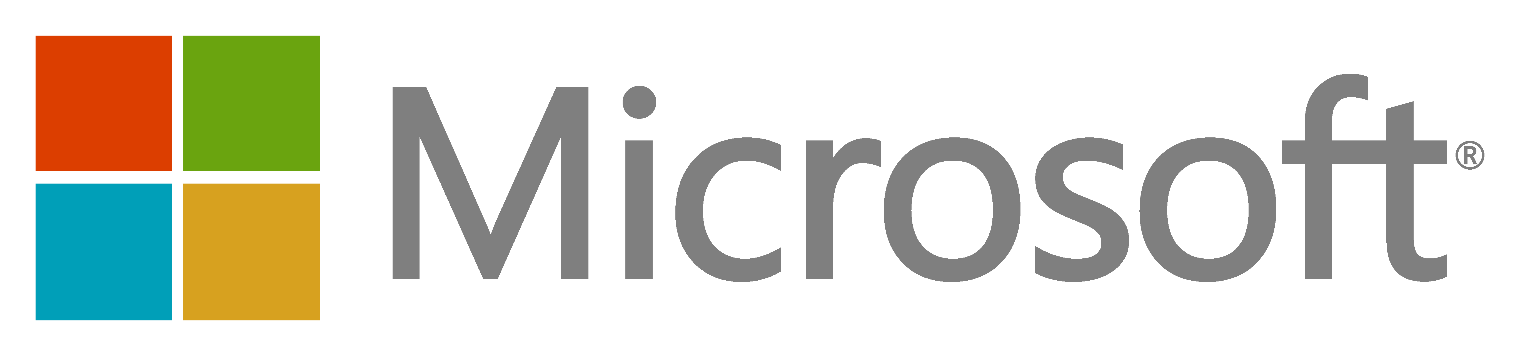 In today’s workshop, we are going to be taking you on a scavenger hunt to the present day!"Microsoft's Legacy Project,” honors present-day African Americans who are making history right now. Curated as an online gallery experience, our museum will highlight 30 African American changemakers from the current 21st Century.We put together this handy workbook to guide your great hunt. In the following pages, you will find space for all the questions and tasks that you will come across during your scavenger hunt. Do not hesitate to ask any questions you might have along the way – and make sure you have a great time!Answer here!Location hint!Close to Eric HaleAnswer here!Location hint!Close to Carolyn Beatrice ParkerAnswer here!Location hint!Close to Arnold W. DonaldAnswer here!Location hint!Close to Lauren RidloffAnswer here!Location hint!Close to Roxane GayAnswer here!Location hint!Close to Nikole Hanna-JonesAnswer here!Location hint!Close to Danita JohnsonAnswer here!Location hint!Close to Jason Wright